НАКАЗПО ГАННІВСЬКІЙ ЗАГАЛЬНООСВІТНІЙ ШКОЛІ І-ІІІ СТУПЕНІВПЕТРІВСЬКОЇ РАЙОННОЇ РАДИ КІРОВОГРАДСЬКОЇ ОБЛАСТІвід 13 вересня  2019 року                                                                                № 197с. ГаннівкаПро дотримання плану заходів із реалізації основних положень Концепції «Нова українська школа» у 1-х класах у 2019/2020 навчальному роціНа виконання наказу начальника відділу освіти райдержадміністрації від 05 вересня 2019 року № 155 «Про затвердження плану заходів із реалізації основних положень Концепції «Нова українська школа» у 1-х класах у 2019/2020 навчальному році»НАКАЗУЮ:1. Заступнику директора з навчально-виховної роботи Ганнівської загальноосвітньої школи І-ІІІ ступенів ГРИШАЄВІЙ О.В., заступнику завідувача з навчально-виховної роботи Володимирівської загальноосвітньої школи І-ІІ ступенів, філії Ганнівської загальноосвітньої школи І-ІІІ ступенів ПОГОРЄЛІЙ Т.М., заступнику завідувача з навчально-виховної роботи Іскрівської загальноосвітньої школи І-ІІІ ступенів, філії Ганнівської загальноосвітньої школи І-ІІІ ступенів БОНДАРЄВІЙ Н.П.:1) забезпечити необхідні умови для виконання плану заходів щодо реалізації основних положень Концепції «Нова українська школа» у 1-х класах у 2019/2020 навчальному році;2) інформувати відділ освіти Петрівської райдержадміністрації про виконання даних заходів щокварталу до 01 числа місяця наступного за звітним.2. Контроль за виконанням даного наказу покласти на заступника директора з навчально-виховної роботи Ганнівської загальноосвітньої школи І-ІІІ ступенів ЩУРИК О.О., завідувача Володимирівської загальноосвітньої школи І-ІІ ступенів, філії Ганнівської загальноосвітньої школи І-ІІІ ступенів МІЩЕНКО М. І., на завідувача Іскрівської загальноосвітньої школи І-ІІІ ступенів, філії Ганнівської загальноосвітньої школи І-ІІІ ступенів ЯНИШИНА В.М. Директор школи                                                                                          О.КанівецьЗ наказом ознайомлені:                                                                          О.ЩурикО.ГришаєваВ.ЯнишинМ.МіщенкоТ.ПогорєлаН.БондарєваДодаток до наказу директора школи від 13.09.2019 року № 197ПЛАНзаходів із реалізації основних положень Концепції «Нова українська школа»у 1-х класах у 2019/2020 навчальному році№ з/пЗаходиТермін виконанняВідповідальні1.Матеріально-технічне забезпечення класних кімнат для учнів1-х класів відповідно до вимог Концепції Нової української школиЧервень-серпеньДиректор школи,ЗФ2.Опрацювання методичних рекомендацій щодо організації освітнього процесу відповідно до умов Державного стандарту початкової загальної освіти Нової української школи Серпень вересеньЗаступник з навчально-виховної роботи, ЗЗФ3.Підвищення кваліфікації педагогічних кадрів Лютий Директор школи,ЗФ4.Підвищення кваліфікації учителів образотворчого та музичного мистецтва, які навчатимуть учнів  1-х класів у 2020/2021 та 2021/2022  навчальних роках відповідно до Концепції «Нова українська школа»Вересень жовтень2019 рокуДиректор школи,ЗФ5.Підвищення  кваліфікації вчителів початкової школи щодо впровадження нового Державного стандарту початкової освіти на базі КОІППОУпродовж рокуДиректор школи,ЗФ6.Участь директорів та заступників директорів з навчально-виховної роботи закладів загальної середньої освіти у заходах із перепідготовки для роботи в умовах Нової української школиУпродовж рокуДиректор школи, заступник директора школи,ЗФ, ЗЗФ7.Здійснення  інформаційно-консультативної  роботи та забезпечення різноманітними формами проведення методичної роботи щодо реалізації концепції «Нова українська школа»Упродовж рокуЗаступник з навчально-виховної роботи, ЗЗФ8.Опрацювання нормативно-правового забезпечення запровадження Концепції Нової української школи та Державного стандарту початкової загальної освіти      (у разі зміни)Упродовж рокуДиректор школи, заступник директора школи,ЗФ, ЗЗФ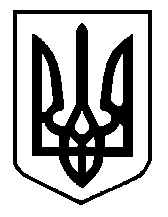 